pROYECTO DE orden del día preparado por la Oficina de la UniónDescargo de responsabilidad:  el presente documento no constituye un documento de política u orientación de la UPOV	Apertura de la reunión	Aprobación del orden del día (documento WG-SHF/3/1)	Opciones para abordar las cuestiones examinadas en la primera y segunda reuniones del WG-SHF (documento WG-SHF/3/2)	Próximos pasos	Fecha y programa de la cuarta reunión[Fin del documento]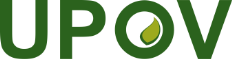 SUnión Internacional para la Protección de las Obtenciones VegetalesGrupo de trabajo sobre orientaciones relativas a los agricultores a pequeña escala en un marco privado y con fines no comercialesTercera reuniónGinebra, 24 de marzo de 2023WG-SHF/3/1Original: InglésFecha: 17 de marzo de 2023